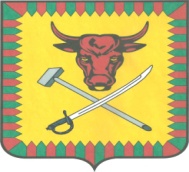 ИЗБИРАТЕЛЬНАЯ КОМИССИЯ МУНИЦИПАЛЬНОГО РАЙОНА «ЧИТИНСКИЙ РАЙОН»ПОСТАНОВЛЕНИЕ«24» июля 2018 года                                                                                  №130О регистрации Бурака Олега Николаевича, выдвинутого избирательным объединением Читинского Местного отделения Забайкальского регионального отделения Партии «ЕДИНАЯ РОССИЯ» кандидатом на выборах депутатов Совета по одномандатному избирательному округу Верх-Читинскому №9Документы, представленные Бураком Олегом Николаевичем, выдвинутого избирательным объединением Читинского Местного отделения Забайкальского регионального отделения Партии «ЕДИНАЯ РОССИЯ» в избирательную комиссию муниципального района «Читинский район» для регистрации кандидатом в депутаты Совета муниципального района «Читинский район» по одномандатному избирательному округу Верх-Читинскому №9 и в составе списка кандидатов, зарегистрированного постановлением избирательной комиссии муниципального района «Читинский район» от «24» июля 2018года №121 «О регистрации списка кандидатов в депутаты Совета муниципального района «Читинский район», выдвинутого избирательным объединением Читинского Местного отделения Забайкальского регионального отделения Партии «ЕДИНАЯ РОССИЯ» по общемуниципальному избирательному округу», отвечают требованиям Федерального закона «Об основных гарантиях избирательных прав и права на участие в референдуме граждан Российской Федерации» и Закона Забайкальского края «О муниципальных выборах в Забайкальском крае».Избирательная комиссия муниципального района «Читинский район» на основании части 2 статьи 49 Закона Забайкальского края «О муниципальных выборах в Забайкальском крае» направила в соответствующие органы представления о проверке достоверности сведений, представленных о себе кандидатом при выдвижении. С учетом вышеизложенного в соответствии со статьями  42, 44, 47-50 Закона Забайкальского края «О муниципальных выборах в Забайкальском крае», избирательная комиссия муниципального района «Читинский район»п о с т а н о в л я е т :1.Зарегистрировать Бурака Олега Николаевича, 19.10.1969 года рождения, индивидуального предпринимателя, депутата Совета сельского поселения «Верх-Читинское», проживающего по адресу: Забайкальский край, Читинский район, с. Верх-Чита, выдвинутого избирательным объединением Читинского Местного отделения Забайкальского регионального отделения Партии «ЕДИНАЯ РОССИЯ» в депутаты Совета муниципального района «Читинский район» по одномандатному избирательному округу Верх-Читинскому №9 и в составе списка кандидатов, зарегистрированного постановлением избирательной комиссии муниципального района «Читинский район» от «24» июля 2018года №121 «О регистрации списка кандидатов в депутаты Совета муниципального района «Читинский район», выдвинутого избирательным объединением Читинского Местного отделения Забайкальского регионального отделения Партии «ЕДИНАЯ РОССИЯ» по общемуниципальному избирательному округу».Дата регистрации: 24 июля 2018 года в 16 часов 53 минуты.2.Выдать кандидату в депутаты Совета муниципального района «Читинский район», зарегистрированному удостоверение установленного образца.3.Включить сведения о кандидате Бураке Олеге Николаевиче, выдвинутого избирательным объединением Читинского Местного отделения Забайкальского регионального отделения Партии «ЕДИНАЯ РОССИЯ»,  в текст избирательного бюллетеня для голосования на выборах депутатов Совета муниципального района «Читинский район» и в информационный плакат о зарегистрированных кандидатах. 4. Направить сведения о зарегистрированном кандидате Бураке Олеге Николаевиче для опубликования в газету «Ингода».5.Направить настоящее постановление кандидату Бураку Олегу Николаевичу, избирательному объединению Читинского Местного отделения Забайкальского регионального отделения Партии «ЕДИНАЯ РОССИЯ» и разместить на официальной странице избирательной комиссии муниципального района «Читинский район» в информационно-телекоммуникационной сети «Интернет».6.Контроль за исполнением настоящего постановления возложить на секретаря комиссии муниципального района «Читинский район» Голобокову О.А.Председатель избирательной комиссии                                  Павлова Л.П. Секретарь избирательной комиссии                                     Голобокова О.А.